PÓLIZA DE SEGURO DE RESPONSABILIDAD CIVILEl abajo firmante, representante legal de la Fundación San Juan de Dios, con C.I.F. G85159143 y domicilio social en C/ Herreros de Tejada, 3 – 28016 Madrid, entidad tomadora de la póliza de seguro de responsabilidad civil contratada con la compañía de seguros MAPFRE, CERTIFICA Que [Nombre Investigador Principal] es promotor del estudio titulado " ", con código de protocolo _________________ y que se va a realizar en los centros y por los investigadores colaboradores incluidos en la solicitud de autorización de estudio observacional (y eventuales modificaciones relevantes) remitida a la AEMPS (cuando sea necesario). 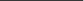 1. Que para tal fin, la Fundación San Juan de Dios tiene suscrita una póliza de seguros de Responsabilidad Civil (Nº. 0971170060585) con la citada compañía de seguros, que cubre los daños corporales o materiales y perjuicios ocasionados a terceros como consecuencia del estudio observacional, con un máximo de indemnización de 1.000.000 € por siniestro y anualidad.2. Que dicha póliza de Responsabilidad Civil cubre las responsabilidades del promotor, el investigador principal y sus colaboradores, así como las del Hospital o centro donde se lleve a cabo el estudio, siempre que éste sea de titularidad de la Orden Hospitalaria San Juan de Dios, Provincia de Castilla. 3. La póliza tiene vencimiento del 1 de Julio de 2020 renovándose por periodos de 1 año. 4. Que la Fundación San Juan de Dios se compromete a la renovación de la póliza anualmente.Este certificado tiene únicamente validez a efectos de información y no confiere ningún derecho al tenedor del mismo. Igualmente, no se configura como ampliación o modificación de las coberturas otorgadas por la póliza arriba mencionada cuyas condiciones regulan en todo caso, las prestaciones y obligaciones de las partes contratantes. Y para que así conste, se expide el presente certificado en a __________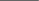 FirmadoD. Gerardo Díaz QuirósDirector Gerente Fundación San Juan de Dios